SHAARE TEFILA SISTERHOODA Musical Women’s SederCelebrating Pesach through Song and DanceSunday, March 18 at 5:00 PM Featuring Sally Heckelman and Audrey Katz$30 per adult/$10 per child (ages 16 and under)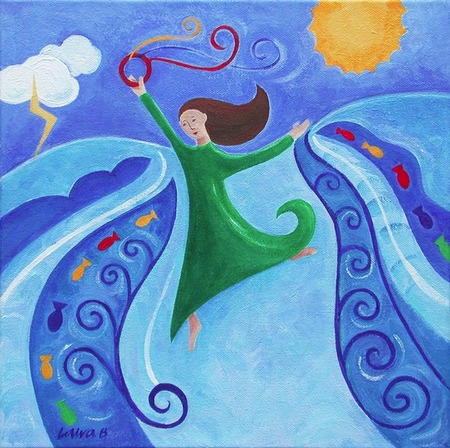  Shaare Tefila Musical Women’s SederRegistration FormSunday, March 18 5:0 PM$30 per adult$10 per child (ages 16 and under)Deadline:  March 8thName:_______________________________________________________________Email Address: _______________________________________________________________Please list the names of people you would like to be seated with:		  			                      # of Vegetarian Meals:   ________            Do you eat fish:  Yes/No Please indicate if any special dietary accommodation is needed:Make checks payable to Shaare Tefila and return to:Shaare Tefila, 16620 Georgia Avenue, Olney, MD 20832Please direct all questions about this program to Lenore Layman at:   llayman@cesjds.org